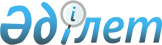 Об утверждении Правил проведения раздельных сходов местного сообщества и количественного состава представителей жителей улиц и сел для участия в сходе местного сообщества Новосельского сельского округа района имени Габита Мусрепова Северо-Казахстанской областиРешение маслихата района имени Габита Мусрепова Северо-Казахстанской области от 26 сентября 2023 года № 8-9
      В соответствии с пунктом 6 статьи 39-3 Закона Республики Казахстан "О местном государственном управлении и самоуправлении в Республике Казахстан", приказом Министра национальной экономики Республики Казахстан от 23 июня 2023 года № 122 "Об утверждении Типовых правил проведения раздельных сходов местного сообщества" (зарегистрирован в Реестре государственной регистрации нормативных правовых актов за № 32894) маслихат района имени Габита Мусрепова Северо-Казахстанской области РЕШИЛ:
      1. Утвердить прилагаемые Правила проведения раздельных сходов местного сообщества Новосельского сельского округа района имени Габита Мусрепова Северо-Казахстанской области.
      2. Утвердить количественный состав представителей жителей улиц и сел для участия в сходе местного сообщества Новосельского сельского округа района имени Габита Мусрепова Северо-Казахстанской области согласно приложению к настоящему решению.
      3. Настоящее решение вводится в действие по истечении десяти календарных дней после дня его первого официального опубликования. Правила проведения раздельных сходов местного сообщества Новосельского сельского округа района имени Габита Мусрепова Северо-Казахстанской области Глава 1. Общие положения
      1. Настоящие Правила проведения раздельных сходов местного сообщества Новосельского сельского округа района имени Габита Мусрепова Северо-Казахстанской области (далее – Правила) разработаны в соответствии с пунктом 6 статьи 39-3 Закона Республики Казахстан "О местном государственном управлении и самоуправлении в Республике Казахстан", приказом Министра национальной экономики Республики Казахстан от 23 июня 2023 года № 122 "Об утверждении Типовых правил проведения раздельных сходов местного сообщества" (зарегистрирован в Реестре государственной регистрации нормативно правовых актов за № 32894) и устанавливают порядок проведения раздельных сходов местного сообщества жителей Новосельского сельского округа.
      2. В настоящих Правилах используются следующие основные понятия:
      1) раздельный сход местного сообщества – непосредственное участие жителей (членов местного сообщества) сельского округа в избрании представителей для участия в сходе местного сообщества;
      2) местное сообщество – совокупность жителей (членов местного сообщества), проживающих на территории соответствующей административно – территориальной единицы, в границах которой осуществляется местное самоуправление, формируются и функционируют его органы. Глава 2. Порядок проведения раздельных сходов местного сообщества
      3. Для проведения раздельного схода местного сообщества территория сельского округа подразделяется на участки (села, улицы).
      4. На раздельных сходах местного сообщества избираются представители для участия в сходе местного сообщества в количестве не более трех человек.
      5. Акимом сельского округа созывается и организуется проведение раздельного схода местного сообщества в пределах сельского округа.
      При наличии в пределах микрорайона или улицы многоквартирных домов раздельные сходы многоквартирного дома не проводятся.
      6. О времени, месте созыва раздельных сходов местного сообщества и обсуждаемых вопросах население местного сообщества оповещается акимом сельского округа не позднее чем за десять календарных дней до дня его проведения через средства массовой информации или иными способами.
      7. Перед открытием раздельного схода местного сообщества проводится регистрация присутствующих жителей соответствующего села, улицы.
      Не допускается участие в раздельном сходе местного сообщества несовершеннолетних лиц, лиц, признанных судом недееспособными, а также лиц, содержащихся в местах лишения свободы по приговору суда.
      Раздельный сход местного сообщества считается состоявшимся при участии не менее десяти процентов жителей (членов местного сообщества), проживающих в данном селе, улице.
      8. Раздельный сход местного сообщества открывается акимом сельского округа или уполномоченным им лицом.
      Председателем раздельного схода местного сообщества является аким сельского округа или уполномоченное им лицо.
      На раздельном сходе местного сообщества ведется протокол, для оформления протокола раздельного схода местного сообщества открытым голосованием избирается секретарь.
      9. Кандидатуры представителей жителей улиц и сел для участия в сходе местного сообщества выдвигаются участниками раздельного схода местного сообщества в соответствии с количественным составом, утвержденным маслихатом района имени Габита Мусрепова.
      10. Голосование проводится открытым способом персонально по каждой кандидатуре. Избранными считаются кандидаты, набравшие наибольшее количество голосов участников раздельного схода местного сообщества.
      Председатель раздельного схода пользуется правом решающего голоса в случае, если при голосовании на раздельном сходе местного сообщества голоса участников разделяются поровну.
      11. Протокол раздельного схода местного сообщества подписывается председателем и секретарем и в течение двух рабочих дней со дня проведения раздельного схода передается секретарем схода в аппарат акима сельского округа.
      На сходе местного сообщества или собрании местного сообщества ведется протокол, в котором указываются:
      1) дата и место проведения схода местного сообщества или собрания местного сообщества;
      2) общее число членов местного сообщества, проживающих на соответствующей территории и имеющих право участвовать в сходе местного сообщества или на собрании местного сообщества;
      3) количество и список присутствующих с указанием фамилии, имени, отчества (при его наличии);
      4) фамилия, имя, отчество (при его наличии) председателя и секретаря схода местного сообщества или собрания местного сообщества;
      5) повестка дня, содержание выступлений и принятые решения. Количественный состав представителей жителей улиц и сел для участия в сходе местного сообщества Новосельского сельского округа района имени Габита Мусрепова Северо-Казахстанской области 
					© 2012. РГП на ПХВ «Институт законодательства и правовой информации Республики Казахстан» Министерства юстиции Республики Казахстан
				
      Председатель маслихата района имени Габита Мусрепова Северо-Казахстанской области 

С.Баумаганбетов
Утверждены решениеммаслихата районаимени Габита МусреповаСеверо-Казахстанской областиот 26 сентября 2023 года № 8-9Приложение к решению маслихата районаимени Габита МусреповаСеверо-Казахстанской областиот 26 сентября 2023 года № 8-9
№
Наименование улиц и сел 
Количество представителей жителей улиц и сел Новосельского сельского округа района имени Габита Мусрепова Северо-Казахстанской области (человек) для участия в сходе местного сообщества
1
Для жителей улицы Донецкая села Новоселовка
2
2
Для жителей улицы Пристанционная села Новоселовка
3
3
Для жителей улицы Целинная села Новоселовка
3
4
Для жителей улицы Полевая села Новоселовка
2
5
Для жителей улицы Пионерская села Новоселовка
1
6
Для жителей улицы Джамбула села Новоселовка
2
7
Для жителей улицы Набережная села Новоселовка
1
8
Для жителей улицы Молодежная села Новоселовка
1
9
Для жителей улицы Гагарина села Новоселовка
1
10
Для жителей улицы Абая села Новоселовка
1
11
Для жителей улицы Школьная села Новоселовка
1
12
Для жителей улицы Аптечная села Привольное
1
13
Для жителей улицы Кооперативная села Привольное
1
14
Для жителей улицы Молодежная села Привольное
2
15
Для жителей улицы Набережная села Привольное
3
16
Для жителей улицы Полевая села Привольное
1
17
Для жителей улицы С.Ф. Коваля села Привольное
3
18
Для жителей улицы Целинная села Привольное
3
19
Для жителей села Мукур
3